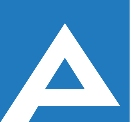 Agenţia Naţională pentru Ocuparea Forţei de MuncăLista candidaţilor care au promovat proba scrisă și sunt admişi la interviuNr. d/oNume, PrenumeComentariiSpecialist principal, Direcția tehnologii informaționaleSpecialist principal, Direcția tehnologii informaționaleSpecialist principal, Direcția tehnologii informaționale1.Ciobanu Dmitrii   Interviul va avea loc la data 01.09.2023, ora 10.00,Bir. 605